Cède fin juillet 2022cabinet tenu depuis 1977 à la Côte St André, charmante bourgade de la Bièvre, située à 45 kms de Grenoble. Collège et lycée privés et public, lycée professionnel et agricole.Contact au 06-88-27-06-86.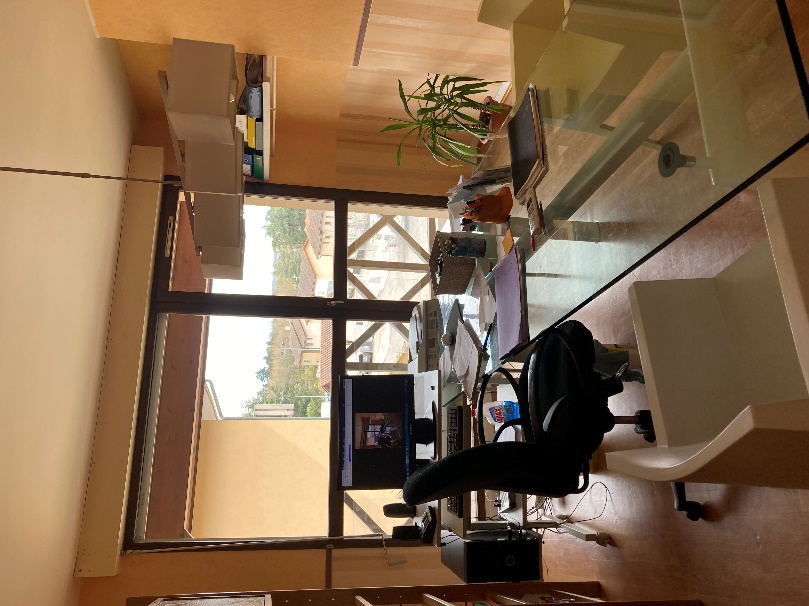 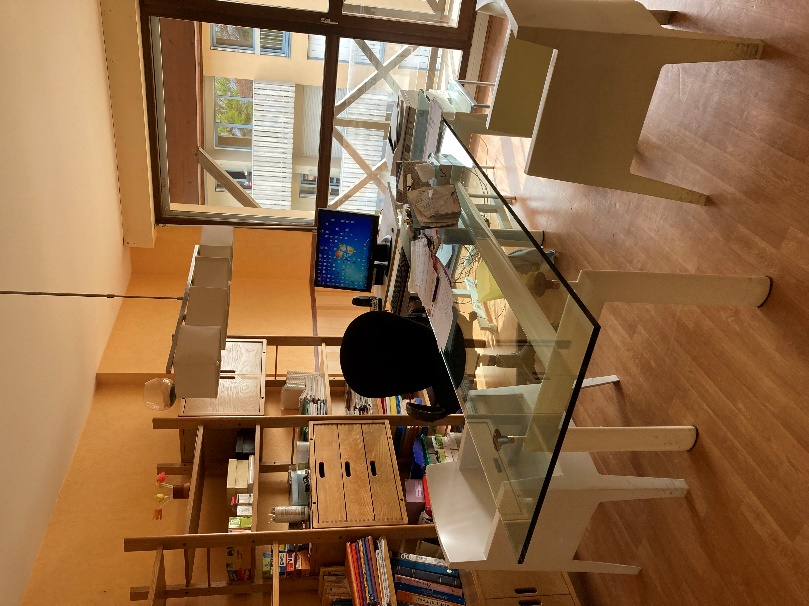 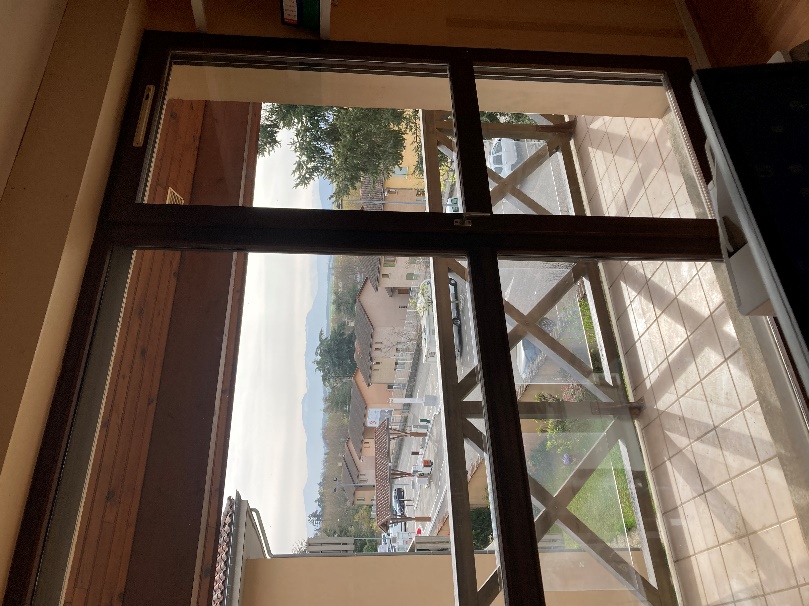 